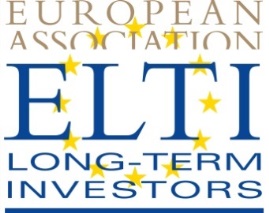 InvestEU Accounting Rules IFRS and IPSASVirtual Workshop – Friday, 10 July 20202:30 – 4:30 pm (CET) Link: https://global.gotomeeting.com/join/150813685 Agenda •	Introduction & Context – Pierre Jouanno, Bpifrance & Soline Dumontier, CDC         European Commission request in the Process of the InvestEU Pillar Assessment 
(IFRS 41 vs IFRS 9 Reporting) •	Tour de table (all): - State of play of bilateral exchanges with the EC - Who is using which standards? Capacity to adapt to the EC requirements / 
to manage the translation between the two standards? •	Experience under EFSD – Daniel Mierow, KfW•	Conclusion & Next Steps